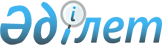 Об утверждении районного бюджета на 2022-2024 годыРешение маслихата Мамлютского района Северо-Казахстанской области от 24 декабря 2021 года № 15/2. Зарегистрировано в Министерстве юстиции Республики Казахстан 28 декабря 2021 года № 26152.
      Сноска. Вводится в действие с 01.01.2022 в соответствии с пунктом 14 настоящего решения.
      В соответствии с пунктом 2 статьи 75 Бюджетного кодекса Республики Казахстан, подпунктом 1) пункта 1 статьи 6 Закона Республики Казахстан "О местном государственном управлении и самоуправлении в Республике Казахстан", маслихат Мамлютского района Северо-Казахстанской области РЕШИЛ:
      1. Утвердить районный бюджет на 2022-2024 годы согласно приложениям 1, 2 и 3 соответственно, в том числе на 2022 год в следующих объемах:
      1) доходы – 6824635,1 тысяч тенге:
      налоговые поступления – 667690 тысяч тенге;
      неналоговые поступления – 9357,8 тысяч тенге;
      поступления от продажи основного капитала – 5194,8 тысяч тенге;
      поступления трансфертов – 6142392,5 тысяч тенге;
      2) затраты – 6904388,4 тысяч тенге;
      3) чистое бюджетное кредитование – 44663,2 тысяч тенге: 
      бюджетные кредиты – 61000 тысяч тенге;
      погашение бюджетных кредитов – 16336,8 тысяч тенге;
      4) сальдо по операциям с финансовыми активами – 0 тысяч тенге;
      приобретение финансовых активов – 0 тысяч тенге;
      поступление от продажи финансовых активов государства – 0 тысяч тенге;
      5) дефицит (профицит) бюджета – - 124416,5 тысяч тенге;
      6) финансирование дефицита (использование профицита) бюджета – 124416,5 тысяч тенге;
      поступления займов – 57194 тысяч тенге;
      погашение займов – 19245,8 тысяч тенге;
      используемые остатки бюджетных средств – 86468,3 тысяч тенге.
      Сноска. Пункт 1 в редакции решения маслихата Мамлютского района Северо-Казахстанской области от 28.01.2022 № 17/2 (вводится в действие с 01.01.2022); от 28.03.2022 № 20/6 (вводится в действие с 01.01.2022); от 20.05.2022 № 22/2 (вводится в действие с 01.01.2022); от 30.06.2022 № 23/16 (вводится в действие с 01.01.2022); от 12.08.2022 № 25/2 (вводится в действие с 01.01.2022); от 07.10.2022 № 28/2 (вводится в действие с 01.01.2022); от 14.11.2022 № 29/5 (вводится в действие с 01.01.2022).


      2. Установить, что доходы районного бюджета на 2022 год формируются в соответствии с Бюджетным кодексом Республики Казахстан за счет следующих налоговых поступлений:
      1) индивидуальный подоходный налог по нормативам распределения доходов, установленным областным маслихатом, за исключением индивидуального подоходного налога по доходам, подлежащими обложению самостоятельно физическими лицами, у которых на территории города районного значения, села расположено заявленное при постановке на регистрационный учет в органе государственных доходов:
      место нахождения – для индивидуального предпринимателя, частного нотариуса, частного судебного исполнителя, адвоката, профессионального медиатора;
      место жительства – для остальных физических лиц;
      2) социальный налог по нормативам распределения доходов, установленным областным маслихатом;
      3) налог на имущество физических и юридических лиц, индивидуальных предпринимателей, за исключением налога на имущество физических лиц по объектам обложения данным налогом, находящимся на территории города районного значения, села, сельского округа;
      4) земельный налог, за исключением земельного налога на земли населенных пунктов с физических и юридических лиц на земельные участки, находящиеся на территории города районного значения, села;
      5) фиксированный налог;
      6) акцизы на:
      все виды спирта, произведенные на территории Республики Казахстан;
      алкогольную продукцию, произведенную на территории Республики Казахстан;
      пиво с объемным содержанием этилового спирта не более 0,5 процента, произведенное на территории Республики Казахстан;
      табачные изделия, произведенные на территории Республики Казахстан;
      легковые автомобили (кроме автомобилей с ручным управлением или адаптером ручного управления, специально предназначенных для инвалидов), произведенные на территории Республики Казахстан;
      бензин (за исключением авиационного) и дизельное топливо;
      7) плата за пользование земельными участками, за исключением земельных участков, находящихся на территории города районного значения, села;
      8) лицензионный сбор за право занятия отдельными видами деятельности;
      9) плата за пользование лицензиями на занятие отдельными видами деятельности;
      10) сбор за государственную регистрацию юридических лиц и учетную регистрацию филиалов и представительств, а также их перерегистрацию, за исключением юридических лиц, являющихся коммерческими организациями, их филиалов и представительств;
      11) сбор за государственную регистрацию транспортных средств, а также их перерегистрацию;
      12) плата за размещение наружной (визуальной) рекламы на открытом пространстве за пределами помещений в городе областного значения, в полосе отвода автомобильных дорог общего пользования, проходящих через территорию города областного значения;
      13) государственная пошлина, кроме консульского сбора и государственных пошлин, зачисляемых в республиканский бюджет.
      3. Установить, что доходы районного бюджета формируются за счет следующих неналоговых поступлений:
      1) доходы от коммунальной собственности:
      поступления части чистого дохода коммунальных государственных предприятий, созданных по решению акимата района;
      дивиденды на государственные пакеты акций, находящиеся в коммунальной собственности района;
      доходы на доли участия в юридических лицах, находящиеся в коммунальной собственности района;
      доходы от аренды имущества коммунальной собственности района, за исключением доходов от аренды имущества коммунальной собственности района, находящегося в управлении акимов города районного значения, сельского округа;
      вознаграждения по кредитам, выданным из районного бюджета;
      другие доходы от коммунальной собственности района;
      2) поступления от реализации товаров (работ, услуг) государственными учреждениями, финансируемыми из районного бюджета;
      3) поступления денег от проведения государственных закупок, организуемых государственными учреждениями, финансируемыми из районного бюджета;
      4) штрафы, налагаемые государственными учреждениями, финансируемыми из районного бюджета, за исключением штрафов, налагаемых акимами городов районного значения, сельских округов;
       5) другие неналоговые поступления в районный бюджет.
      4. Установить, что доходы районного бюджета формируются за счет следующих поступлений от продажи основного капитала:
      деньги от продажи государственного имущества, закрепленного за государственными учреждениями, финансируемыми из районного бюджета;
      поступления от продажи земельных участков, за исключением поступлений от продажи земельных участков сельскохозяйственного назначения или находящихся на территории города районного значения, села;
      плата за продажу права аренды земельных участков, за исключением земельных участков, находящихся на территории города районного значения, села.
      5. Установить, что поступления районного бюджета формируются за счет: 
      поступления от погашения выданных из районного бюджета кредитов, продажи финансовых активов государства, находящихся в коммунальной собственности района, займов местного исполнительного органа района.
      6. Утвердить объемы бюджетных субвенции, передаваемых из бюджета Мамлютского района Северо-Казахстанской области в бюджеты города районного значения, сельского округа на 2022 год в сумме 218986 тысяч тенге, в том числе:
      коммунальному государственному учреждению "Аппарат акима города Мамлютка Северо-Казахстанской области" – 24086 тысяч тенге;
      государственному учреждению "Аппарат акима Андреевского сельского округа Мамлютского района Северо-Казахстанской области"– 21336 тысяч тенге;
      коммунальному государственному учреждению "Аппарат акима Беловского сельского округа Мамлютского района Северо-Казахстанской области"– 14151 тысяча тенге;
      коммунальному государственному учреждению "Аппарат акима Воскресеновского сельского округа Мамлютского района Северо-Казахстанской области"– 19484 тысячи тенге;
      коммунальному государственному учреждению "Аппарат акима Дубровинского сельского округа Мамлютского района Северо-Казахстанской области"– 15490 тысяч тенге;
      коммунальному государственному учреждению "Аппарат акима Кызыласкерского сельского округа Мамлютского района Северо-Казахстанской области"– 18083 тысячи тенге;
      государственному учреждению "Аппарат акима Краснознаменского сельского округа Мамлютского района Северо-Казахстанской области"– 16273 тысячи тенге;
      коммунальному государственному учреждению "Аппарат акима Леденевского сельского округа Мамлютского района Северо-Казахстанской области"– 12424 тысяч тенге;
      коммунальному государственному учреждению "Аппарат акима сельского округа Бике Мамлютского района Северо-Казахстанской области"– 19509 тысяч тенге;
      коммунальному государственному учреждению "Аппарат акима Пригородного сельского округа Мамлютского района Северо-Казахстанской области"– 15529 тысяч тенге;
      коммунальному государственному учреждению "Аппарат акима Становского сельского округа Мамлютского района Северо-Казахстанской области"– 16099 тысяч тенге;
      коммунальному государственному учреждению "Аппарат акима Новомихайловского сельского округа Мамлютского района Северо-Казахстанской области"– 26522 тысячи тенге.
      6-1. Предусмотреть в бюджете Мамлютского района Северо-Казахстанской области на 2022 год объемы целевых текущих трансфертов передаваемых из районного бюджета в бюджеты:
      коммунального государственного учреждения "Аппарат акима города Мамлютка Северо-Казахстанской области" в сумме 43994 тысячи тенге;
      государственному учреждению "Аппарат акима Андреевского сельского округа Мамлютского района Северо-Казахстанской области"– 14443 тысячи тенге;
      коммунальному государственному учреждению "Аппарат акима Беловского сельского округа Мамлютского района Северо-Казахстанской области"– 12349 тысяч тенге;
      коммунальному государственному учреждению "Аппарат акима Воскресеновского сельского округа Мамлютского района Северо-Казахстанской области"– 22849 тысяч тенге;
      коммунальному государственному учреждению "Аппарат акима Дубровинского сельского округа Мамлютского района Северо-Казахстанской области"– 15089 тысяч тенге;
      коммунальному государственному учреждению "Аппарат акима Кызыласкерского сельского округа Мамлютского района Северо-Казахстанской области"– 14609 тысяч тенге;
      государственному учреждению "Аппарат акима Краснознаменского сельского округа Мамлютского района Северо-Казахстанской области"– 17051 тысяча тенге;
      коммунальному государственному учреждению "Аппарат акима Леденевского сельского округа Мамлютского района Северо-Казахстанской области"– 9214 тысяч тенге;
      коммунальному государственному учреждению "Аппарат акима сельского округа Бике Мамлютского района Северо-Казахстанской области"– 12138 тысяч тенге;
      коммунальному государственному учреждению "Аппарат акима Пригородного сельского округа Мамлютского района Северо-Казахстанской области"– 11309 тысяч тенге;
      коммунальному государственному учреждению "Аппарат акима Становского сельского округа Мамлютского района Северо-Казахстанской области"– 14157 тысяч тенге;
      коммунального государственному учреждению "Аппарат акима Новомихайловского сельского округа Мамлютского района Северо-Казахстанской области"– 16793 тысячи тенге.
      7. Учесть в районном бюджете на 2022 год целевые текущие трансферты из республиканского бюджета в следующих размерах:
      1) 25486 тысяча тенге – на выплату государственной адресной социальной помощи, в том числе:
      на адресную социальную помощь – 21560 тысяч тенге,
      на гарантированный социальный пакет - 3926 тысяч тенге;
      2) 23898 тысячи тенге – на обеспечение прав и улучшение качества жизни инвалидов в Республике Казахстан, в том числе:
      увеличение норм обеспечения инвалидов обязательными гигиеническими средствами – 10370 тысяч тенге,
      оказание услуг специалиста жестового языка – 395 тысяч тенге,
      расширение перечня технических вспомогательных (компенсаторных) средств, предоставляемых инвалидам – 4654 тысячи тенге,
      протезно-ортопедические средства – 600 тысячи тенге,
      сурдотехнические средства – 650 тысячи тенге,
      тифлотехнические средства – 3966 тысяч тенге,
      специальные средства передвижения (кресло-коляски) – 2380 тысяч тенге,
      санаторно-курортное лечение – 883 тысячи тенге;
      3) 80702,4 тысяч тенге на развитие рынка труда, в том числе:
      частичное субсидирование заработной платы – 3200 тысяч тенге,
      предоставление субсидий на переезд – 36830 тысяч тенге,
      молодежная практика – 227 тысячи тенге,
      на аренду (найм) жилья и возмещение коммунальных затрат– 11697 тысячи тенге,
      общественные работы– 7920 тысяч тенге,
      гранты переселенцам на реализацию новых бизнес-идей (200 месячных расчетных показателей) – 20828,4 тысяча тенге;
      4) 33659 тысяч тенге – на повышение заработной платы работников государственных организаций: медико-социальных учреждений стационарного и полустационарного типов, организаций надомного обслуживания, временного пребывания, центров занятости населения;
      5) 26632 тысяч тенге – на повышение заработной платы отдельных категорий гражданских служащих, работников организаций, содержащихся за счет средств государственного бюджета, работников казенных предприятий;
      6) 15724 тысячи тенге – на установление доплат к должностному окладу за особые условия труда в организациях культуры и архивных учреждениях управленческому и основному персоналу государственных организаций культуры и архивных учреждений;
      7) исключен решением маслихата Мамлютского района Северо-Казахстанской области от 30.06.2022 № 23/16 (вводится в действие с 01.01.2022).


      8) 30000 тысяч тенге – на строительство водонапорных сооружений в селе Леденево, Леденевского сельского округа.
      Сноска. Пункт 7 с изменениями, внесенными решением маслихата Мамлютского района Северо-Казахстанской области от 30.06.2022 № 23/16 (вводится в действие с 01.01.2022); от 12.08.2022 № 25/2 (вводится в действие с 01.01.2022); от 14.11.2022 № 29/5 (вводится в действие с 01.01.2022).


      8. Учесть в районном бюджете на 2022 год целевые трансферты из Национального фонда Республики Казахстан в следующих размерах:
      1) 496392 тысячи тенге – на реализацию мероприятий по социальной и инженерной инфраструктуре в сельских населенных пунктах в рамках проекта "Ауыл-Ел бесігі", в том числе:
      капитальный ремонт здания дома культуры села Андреевка Мамлютского района– 185451 тысяча тенге,
      капитальный ремонт здания дома культуры села Афонькино Мамлютского района– 156841 тысяча тенге,
      капитальный ремонт здания дома культуры села Минкесер Мамлютского района– 154100 тысяч тенге;
      2) 736294 тысяч тенге – целевые трансферты на развитие - на развитие системы водоснабжения и водоотведения в сельских населенных пунктах в рамках Государственной программы жилищно-коммунального развития "Нұрлы жер" на 2020 – 2025 годы, в том числе:
      строительство водовода и разводящих сетей водоснабжения села Белое– 382542 тысяч тенге,
      строительство водопровода и разводящих сетей водоснабжения села Покровка–353752 тысячи тенге;
      3) 56240 тысяч тенге – на средний ямочный ремонт асфальтобетонной дороги маршрутным способом по улице Конституции в селе Дубровное.
      Сноска. Пункт 8 с изменением, внесенным решением маслихата Мамлютского района Северо-Казахстанской области от 07.10.2022 № 28/2 (вводится в действие с 01.01.2022); от 14.11.2022 № 29/5 (вводится в действие с 01.01.2022).


      8-1. Учесть в районном бюджете на 2022 год за счет гарантированного трансферта из Национального фонда Республики Казахстан в следующих размерах:
      1) 801580,8 тысячи тенге – на средний ремонт автомобильной дороги районного значения КТММ-6 "Автомобильная дорога республиканского значения А- 21 "Мамлютка-Костанай"-Воскресеновка-Боголюбово-Надежка", километр 0-23,0;
      2) 80464,6 тысяч тенге – на средний ремонт автомобильной дороги районного значения КТММ-24 "Дубровное- Михайловка", километр 0-19,5 км;
      3) 61425 тысяч тенге на развитие рынка труда, в том числе:
      молодежная практика – 7000 тысячи тенге,
      общественные работы– 32363 тысяч тенге,
      предоставление государственных грантов на реализацию новых бизнес-идей (400 месячных расчетных показателей)– 18378 тысяча тенге,
      серебряный возраст– 2550 тысяч тенге,
      первое рабочее место – 1134 тысяча тенге;
      4) 33089 тысяч тенге – на повышение заработной платы работников государственных организаций: медико-социальных учреждений стационарного и полустационарного типов, организаций надомного обслуживания, временного пребывания, центров занятости населения;
      5) 36469 тысяч тенге – на повышение заработной платы отдельных категорий гражданских служащих, работников организаций, содержащихся за счет средств государственного бюджета, работников казенных предприятий;
      6) 55000 тысяч тенге – на средний ремонт автомобильной дороги районного значения КТММ - 221 "Белое - Щучье" км 0- 9,85 км.
      Сноска. Решение дополнено пунктом 8-1 в соответствии с решением маслихата Мамлютского района Северо-Казахстанской области от 30.06.2022 № 23/16 (вводится в действие с 01.01.2022); с изменениями, внесенными решением маслихата Мамлютского района Северо-Казахстанской области от 12.08.2022 № 25/2 (вводится в действие с 01.01.2022); от 07.10.2022 № 28/2 (вводится в действие с 01.01.2022); от 14.11.2022 № 29/5 (вводится в действие с 01.01.2022).


      9. Учесть в районном бюджете на 2022 год целевые текущие трансферты из областного бюджета в следующих размерах:
      1) 100000 тысяч тенге – на повышение заработной платы государственных служащих местных исполнительных органов;
      2) 600 тысяч тенге – на санаторно-курортное лечение;
      3) 4176 тысячи тенге – на протезно-ортопедические средства;
      4) 39156,1 тысяч тенге – на реализацию мероприятий по социальной и инженерной инфраструктуре в сельских населенных пунктах в рамках проекта "Ауыл-Ел бесігі", в том числе:
      капитальный ремонт здания дома культуры села Андреевка Мамлютского района– 20606 тысяч тенге,
      капитальный ремонт здания дома культуры села Афонькино Мамлютского района– 4582 тысяч тенге,
      капитальный ремонт здания дома культуры села Минкесер Мамлютского района– 13968,1 тысяча тенге;
      5) 28718 тысяч тенге – на капитальный ремонт дороги "Обход города Мамлютка" Мамлютского района;
      6) 95000 тысяч тенге – на строительство теплоснабжения в городе Мамлютка (3 очередь);
      7) Исключен решением маслихата Мамлютского района Северо-Казахстанской области от 14.11.2022 № 29/5 (вводится в действие с 01.01.2022);

      8) Исключен решением маслихата Мамлютского района Северо-Казахстанской области от 14.11.2022 № 29/5 (вводится в действие с 01.01.2022);


      9) 5000 тысяч тенге – установка детской и спортивной площадки в селе Бостандык Андреевского сельского округа.
      10) 25800 тысяч тенге – на средний ремонт улицы Гуденко в городе Мамлютка Мамлютского района;
      11) 26900 тысяч тенге – на средний ремонт улицы Школьная в городе Мамлютка Мамлютского района;
      12) 80000 тысяч тенге – на средний ремонт автомобильной дороги районного значения КТММ-6 "Автомобильная дорога республиканского значения А- 21 "Мамлютка-Костанай"-Воскресеновка-Боголюбово-Надежка", километр 0-23,0;
      13) 2176 тысяч тенге – на повышение эффективности деятельности депутатов маслихатов;
      14) 12835,7 тысяч тенге – на реконструкцию уличного освещения по существующим опорам ВЛ-0,4 кВ в городе Мамлютка.
      15) 494,8 тысяч тенге – на обучение акимов сельских округов по теме: "Коммуникация и взаимодействие со СМИ.
      16) 135000 тысяч тенге – на средний ремонт автомобильной дороги районного значения КТММ-23 "Кызыласкер-Раздольное", километр 0-17.
      17) 50000 тысяч тенге – на средний ремонт автомобильной дороги районного значения КТММ - 221 "Белое - Щучье" км 0- 9,85 км.
      Сноска. Пункт 9 с изменениями, внесенными решением маслихата Мамлютского района Северо-Казахстанской области от 28.01.2022 № 17/2 (вводится в действие с 01.01.2022); от 28.03.2022 № 20/6 (вводится в действие с 01.01.2022); от 20.05.2022 № 22/2 (вводится в действие с 01.01.2022); от 30.06.2022 № 23/16 (вводится в действие с 01.01.2022); от 12.08.2022 № 25/2 (вводится в действие с 01.01.2022); от 07.10.2022 № 28/2 (вводится в действие с 01.01.2022); от 14.11.2022 № 29/5 (вводится в действие с 01.01.2022).


      10. Учесть в районном бюджете на 2022 год бюджетные кредиты из республиканского бюджета для реализации мер социальной поддержки специалистов в сумме 57194 тысячи тенге.
      10-1) Учесть в районном бюджете на 2022 год бюджетные кредиты из районного бюджета для реализации мер социальной поддержки специалистов в сумме 3806 тысячи тенге.
      Сноска. Пункт 10 в редакции решения маслихата Мамлютского района Северо-Казахстанской области от 28.01.2022 № 17/2 (вводится в действие с 01.01.2022); от 07.10.2022 № 28/2 (вводится в действие с 01.01.2022); от 14.11.2022 № 29/5 (вводится в действие с 01.01.2022).


      11. Утвердить расходы по видам социальной помощи отдельным категориям нуждающихся граждан на 2022 год в сумме 20008 тысяч тенге, согласно приложению 4.
      Сноска. Пункт 11 в редакции решения маслихата Мамлютского района Северо-Казахстанской области от 12.08.2022 № 25/2 (вводится в действие с 01.01.2022); от 14.11.2022 № 29/5 (вводится в действие с 01.01.2022).


      12. Утвердить резерв местного исполнительного органа Мамлютского района на 2022 год в сумме 10580,1 тысячи тенге.
      Сноска. Пункт 12 в редакции решения маслихата Мамлютского района Северо-Казахстанской области от 28.03.2022 № 20/6 (вводится в действие с 01.01.2022) ; от 20.05.2022 № 22/2 (вводится в действие с 01.01.2022); от 14.11.2022 № 29/5 (вводится в действие с 01.01.2022).


      13. Учесть в районном бюджете на 2022 год целевые текущие трансферты из нижестоящего бюджета на компенсацию потерь вышестоящего бюджета в связи с изменением законодательства по Северо-Казахстанской области на 2021-2024 годы.
      13-1. Направить свободные остатки бюджетных средств, сложившихся на 1 января 2022 года в сумме 86468,3 тысяч тенге на расходы по бюджетным программам, согласно приложению 5.
      Сноска. Решение дополнено пунктом 13-1 в соответствии с решением маслихата Мамлютского района Северо-Казахстанской области от 28.01.2022 № 17/2 (вводится в действие с 01.01.2022); в редакции решения маслихата Мамлютского района Северо-Казахстанской области от 28.03.2022 № 20/6 (вводится в действие с 01.01.2022).


      14. Настоящее решение вводится в действие с 1 января 2022 года. Мамлютский районный бюджет на 2022 год
      Сноска. Приложение 1 в редакции решения маслихата Мамлютского района Северо-Казахстанской области от 28.01.2022 № 17/2 (вводится в действие с 01.01.2022); от 28.03.2022 № 20/6 (вводится в действие с 01.01.2022); от 20.05.2022 № 22/2 (вводится в действие с 01.01.2022); от 30.06.2022 № 23/16 (вводится в действие с 01.01.2022); от 12.08.2022 № 25/2 (вводится в действие с 01.01.2022); от 07.10.2022 № 28/2 (вводится в действие с 01.01.2022); от 14.11.2022 № 29/5 (вводится в действие с 01.01.2022).  Мамлютский районный бюджет на 2023 год Мамлютский районный бюджет на 2024 год Виды социальной помощи отдельным категориям нуждающихся граждан на 2022 год
      Сноска. Приложение 4 в редакции решения маслихата Мамлютского района Северо-Казахстанской области от 12.08.2022 № 25/2 (вводится в действие с 01.01.2022); от 14.11.2022 № 29/5 (вводится в действие с 01.01.2022). Направление свободных остатков бюджетных средств, сложившихся на 1 января 2022 года
      Сноска. Решение дополнено приложением 5 в соответствии с решением маслихата Мамлютского района Северо-Казахстанской области от 28.01.2022 № 17/2 (вводится в действие с 01.01.2022); в редакции решения маслихата Мамлютского района Северо-Казахстанской области от 28.03.2022 № 20/6 (вводится в действие с 01.01.2022).
					© 2012. РГП на ПХВ «Институт законодательства и правовой информации Республики Казахстан» Министерства юстиции Республики Казахстан
				
      Секретарь маслихата Мамлютского районаСеверо-Казахстанской области 

Р. Нурмуканова
Приложение 1к решению маслихатаМамлютского районаСеверо-Казахстанской областиот 24 декабря 2021 года№ 15/2
Категория
Категория
Категория
Категория
Категория
Категория
Категория
Категория
Наименование
Сумма, тысяч тенге
Класс
Класс
Класс
Класс
Класс
Класс
Класс
Наименование
Сумма, тысяч тенге
Подкласс
Подкласс
Подкласс
Подкласс
Наименование
Сумма, тысяч тенге
1
2
2
2
3
3
3
3
4
5
1) Доходы
6824635,1
1
Налоговые поступления
667690
01
01
01
Подоходный налог
4277
2
2
2
2
Индивидуальный подоходный налог
4277
03
03
03
Социальный налог
364547,1
1
1
1
1
Социальный налог
364547,1
04
04
04
Налоги на собственность
226049,5
1
1
1
1
Налоги на имущество
224449,5
3
3
3
3
Земельный налог
1600
05
05
05
Внутренние налоги на товары, работы и услуги
69646,9
2
2
2
2
Акцизы
2800
3
3
3
3
Поступления за использование природных и других ресурсов
56000
4
4
4
4
Сборы за ведение предпринимательской и профессиональной деятельности
10846,9
08
08
08
Обязательные платежи, взимаемые за совершение юридически значимых действий и (или) выдачу документов уполномоченными на то государственными органами или должностными лицами 
3169,5
1
1
1
1
Государственная пошлина
3169,5
2
Неналоговые поступления
9357,8
01
01
01
Доходы от государственной собственности
2707,5
5
5
5
5
Доходы от аренды имущества, находящегося в государственной собственности
2344,5
7
7
7
7
Вознаграждения по кредитам, выданным из государственного бюджета
11
9
9
9
9
Прочие доходы от государственной собственности
352
02
02
02
Поступления от реализации товаров (работ, услуг) государственными учреждениями, финансируемыми из государственного бюджета
10
1
1
1
1
Поступления от реализации товаров (работ, услуг) государственными учреждениями, финансируемыми из государственного бюджета
10
03
03
03
Поступление денег от проведения государственных закупок, организуемых государственными учреждениями, финансируемыми из государственного бюджета
115
1
1
1
1
Поступление денег от проведения государственных закупок, организуемых государственными учреждениями, финансируемыми из государственного бюджета
115
04
04
04
Штрафы, пени, санкции, взыскания, налагаемые государственными учреждениями, финансируемыми из государственного бюджета, а также содержащимися и финансируемыми из бюджета (сметы расходов) Национального Банка Республики Казахстан
72
1
1
1
1
Штрафы, пени, санкции, взыскания, налагаемые государственными учреждениями, финансируемыми из государственного бюджета, а также содержащимися и финансируемыми из бюджета (сметы расходов) Национального Банка Республики Казахстан, за исключением поступлений от организаций нефтяного сектора
72
06
06
06
Прочие неналоговые поступления
6453,3
1
1
1
1
Прочие неналоговые поступления
6453,3
3
Поступления от продажи основного капитала
5194,8
01
01
01
Продажа государственного имущества, закрепленного за государственными учреждениями
1063
1
1
1
1
Продажа государственного имущества, закрепленного за государственными учреждениями
1063
03
03
03
Продажа земли и нематериальных активов
4131,8
1
1
1
1
Продажа земли 
1611,8
2
2
2
2
Продажа нематериальных активов
2520
4
Поступления трансфертов
6142392,5
01
01
01
Трансферты из нижестоящих органов государственного управления
4,1
3
3
3
3
Трансферты из бюджетов городов районного значения, сел, поселков, сельских округов
4,1
02
02
02
Трансферты из вышестоящих органов государственного управления
6142388,4
2
2
2
2
Трансферты из областного бюджета
6142388,4
Функциональная группа
Функциональная группа
Функциональная группа
Функциональная группа
Функциональная группа
Функциональная группа
Функциональная группа
Функциональная группа
Наименование
Сумма, тысяч тенге
Функциональная подгруппа
Функциональная подгруппа
Функциональная подгруппа
Функциональная подгруппа
Функциональная подгруппа
Функциональная подгруппа
Наименование
Сумма, тысяч тенге
Администратор бюджетных программ
Администратор бюджетных программ
Администратор бюджетных программ
Администратор бюджетных программ
Наименование
Сумма, тысяч тенге
Программа
1
1
2
2
3
3
3
4
5
6
2) Затраты
6904388,4
01
01
Государственные услуги общего характера
729972,3
01
01
Представительные, исполнительные и другие органы, выполняющие общие функции государственного управления
339158
112
112
112
Аппарат маслихата района (города областного значения)
40930,5
001
Услуги по обеспечению деятельности маслихата района (города областного значения)
38754,5
005
Повышение эффективности деятельности депутатов маслихатов
2176
122
122
122
Аппарат акима района (города областного значения)
298227,5
001
Услуги по обеспечению деятельности акима района (города областного значения)
199763,7
003
Капитальные расходы государственного органа
7660,5
113
Целевые текущие трансферты нижестоящим бюджетам
90803,3
02
02
Финансовая деятельность
1679,4
459
459
459
Отдел экономики и финансов района (города областного значения)
1679,4
003
Проведение оценки имущества в целях налогообложения
1549,4
010
Приватизация, управление коммунальным имуществом, постприватизационная деятельность и регулирование споров, связанных с этим
130
09
09
Прочие государственные услуги общего характера
389134,9
459
459
459
Отдел экономики и финансов района (города областного значения)
78746
001
Услуги по реализации государственной политики в области формирования и развития экономической политики, государственного планирования, исполнения бюджета и управления коммунальной собственностью района (города областного значения)
71412,2
015
Капитальные расходы государственного органа
760,8
113
Целевые текущие трансферты нижестоящим бюджетам
6573
495
495
495
Отдел архитектуры, строительства, жилищно-коммунального хозяйства, пассажирского транспорта и автомобильных дорог района (города областного значения)
310388,9
001
Услуги по реализации государственной политики на местном уровне в области архитектуры, строительства, жилищно-коммунального хозяйства, пассажирского транспорта и автомобильных дорог
49009
003
Капитальные расходы государственного органа
2127,2
113
Целевые текущие трансферты нижестоящим бюджетам
259252,7
02
02
Оборона
19559,7
01
01
Военные нужды
6622,8
122
122
122
Аппарат акима района (города областного значения)
6622,8
005
Мероприятия в рамках исполнения всеобщей воинской обязанности
6622,8
02
02
Организация работы по чрезвычайным ситуациям
12936,9
122
122
122
Аппарат акима района (города областного значения)
12936,9
006
Предупреждение и ликвидация чрезвычайных ситуаций масштаба района (города областного значения)
7786
007
Мероприятия по профилактике и тушению степных пожаров районного (городского) масштаба, а также пожаров в населенных пунктах, в которых не созданы органы государственной противопожарной службы
5150,9
03
03
Общественный порядок, безопасность, правовая, судебная, уголовно-исполнительная деятельность
861,5
09
09
Прочие услуги в области общественного порядка и безопасности
861,5
495
495
495
Отдел архитектуры, строительства, жилищно-коммунального хозяйства, пассажирского транспорта и автомобильных дорог района (города областного значения)
861,5
019
Обеспечение безопасности дорожного движения в населенных пунктах
861,5
06
06
Социальная помощь и социальное обеспечение
475799,9
01
01
Социальное обеспечение
27827
451
451
451
Отдел занятости и социальных программ района (города областного значения)
27827
005
Государственная адресная социальная помощь
27687
057
Обеспечение физических лиц, являющихся получателями государственной адресной социальной помощи, телевизионными абонентскими приставками
140
02
02
Социальная помощь
395014,1
451
451
451
Отдел занятости и социальных программ района (города областного значения)
395014,1
002
Программа занятости
174784,4
006
Оказание жилищной помощи
20
007
Социальная помощь отдельным категориям нуждающихся граждан по решениям местных представительных органов
20008
010
Материальное обеспечение детей-инвалидов, воспитывающихся и обучающихся на дому
349,7
014
Оказание социальной помощи нуждающимся гражданам на дому
111832
017
Обеспечение нуждающихся инвалидов протезно-ортопедическими, сурдотехническими и тифлотехническими средствами, специальными средствами передвижения, обязательными гигиеническими средствами, а также предоставление услуг санаторно-курортного лечения, специалиста жестового языка, индивидуальных помощников в соответствии с индивидуальной программой реабилитации инвалида
37615
023
Обеспечение деятельности центров занятости населения
50405
09
09
Прочие услуги в области социальной помощи и социального обеспечения
52958,8
451
451
451
Отдел занятости и социальных программ района (города областного значения)
52958,8
001
Услуги по реализации государственной политики на местном уровне в области обеспечения занятости и реализации социальных программ для населения
51874,5
011
Оплата услуг по зачислению, выплате и доставке пособий и других социальных выплат
250
021
Капитальные расходы государственного органа
834,3
07
07
Жилищно-коммунальное хозяйство
955899,8
01
01
Жилищное хозяйство
46116,1
463
463
463
Отдел земельных отношений района (города областного значения)
4565
016
Изъятие земельных участков для государственных нужд
4565
495
495
495
Отдел архитектуры, строительства, жилищно-коммунального хозяйства, пассажирского транспорта и автомобильных дорог района (города областного значения)
41551,1
004
Изъятие, в том числе путем выкупа земельных участков для государственных надобностей и связанное с этим отчуждение недвижимого имущества
23290,7
007
Проектирование и (или) строительство, реконструкция жилья коммунального жилищного фонда
0
008
Организация сохранения государственного жилищного фонда
18260,4
033
Проектирование, развитие и (или) обустройство инженерно-коммуникационной инфраструктуры
0
098
Приобретение жилья коммунального жилищного фонда
0
02
02
Коммунальное хозяйство
909783,7
495
495
495
Отдел архитектуры, строительства, жилищно-коммунального хозяйства, пассажирского транспорта и автомобильных дорог района (города областного значения)
909783,7
013
Развитие коммунального хозяйства
107835,8
015
Обеспечение бесперебойного теплоснабжения малых городов
16161
016
Функционирование системы водоснабжения и водоотведения
1892,9
058
Развитие системы водоснабжения и водоотведения в сельских населенных пунктах
783894
08
08
Культура, спорт, туризм и информационное пространство
773929,4
01
01
Деятельность в области культуры
53382
819
819
819
Отдел внутренней политики, культуры, развития языков и спорта района (города областного значения)
53382
009
Поддержка культурно-досуговой работы
53382
495
495
495
Отдел архитектуры, строительства, жилищно-коммунального хозяйства, пассажирского транспорта и автомобильных дорог района (города областного значения)
0
036
Развитие объектов культуры
0
02
02
Спорт
14785,8
819
819
819
Отдел внутренней политики, культуры, развития языков и спорта района (города областного значения)
11315,8
014
Проведение спортивных соревнований на районном (города областного значения) уровне
1018
015
Подготовка и участие членов сборных команд района (города областного значения) по различным видам спорта на областных спортивных соревнованиях
10297,8
495
495
495
Отдел архитектуры, строительства, жилищно-коммунального хозяйства, пассажирского транспорта и автомобильных дорог района (города областного значения)
3470
021
Развитие объектов спорта
3470
03
03
Информационное пространство
84955,5
819
819
819
Отдел внутренней политики, культуры, развития языков и спорта района (города областного значения)
84955,5
005
Услуги по проведению государственной информационной политики 
11419,2
007
Функционирование районных (городских) библиотек
72798,9
008
Развитие государственного языка и других языков народа Казахстана
737,4
09
09
Прочие услуги по организации культуры, спорта, туризма и информационного пространства
620806,1
819
819
819
Отдел внутренней политики, культуры, развития языков и спорта района (города областного значения)
620806,1
 001
Услуги по реализации государственной политики на местном уровне в области внутренней политики, культуры, развития языков и спорта
35524,2
 004
Реализация мероприятий в сфере молодежной политики
9017,3
032
Капитальные расходы подведомственных государственных учреждений и организаций
1051,5
113
Целевые текущие трансферты нижестоящим бюджетам
575213,1
10
10
Сельское, водное, лесное, рыбное хозяйство, особо охраняемые природные территории, охрана окружающей среды и животного мира, земельные отношения
105513,8
01
01
Сельское хозяйство
62039,1
474
474
474
Отдел сельского хозяйства и ветеринарии района (города областного значения)
62039,1
001
Услуги по реализации государственной политики на местном уровне в сфере сельского хозяйства и ветеринарии
51571,9
003
Капитальные расходы государственного органа
79,2
113
Целевые текущие трансферты нижестоящим бюджетам
10388
06
06
Земельные отношения
25159,7
463
463
463
Отдел земельных отношений района (города областного значения)
25159,7
001
Услуги по реализации государственной политики в области регулирования земельных отношений на территории района (города областного значения)
25159,7
09
09
Прочие услуги в области сельского, водного, лесного, рыбного хозяйства, охраны окружающей среды и земельных отношений
18315
459
459
459
Отдел экономики и финансов района (города областного значения)
18315
099
Реализация мер по оказанию социальной поддержки специалистов
18315
12
12
Транспорт и коммуникации
1213598,5
01
01
Автомобильный транспорт
1213598,5
495
495
495
Отдел архитектуры, строительства, жилищно-коммунального хозяйства, пассажирского транспорта и автомобильных дорог района (города областного значения)
1213598,5
023
Обеспечение функционирования автомобильных дорог
10840,8
034
Реализация приоритетных проектов транспортной инфраструктуры
1202045,4
045
Капитальный и средний ремонт автомобильных дорог районного значения и улиц населенных пунктов
712,3
13
13
Прочие
30566,4
01
01
Регулирование экономической деятельности
2
495
495
495
Отдел архитектуры, строительства, жилищно-коммунального хозяйства, пассажирского транспорта и автомобильных дорог района (города областного значения)
2
055
Развитие индустриальной инфраструктуры в рамках Государственной программы поддержки и развития бизнеса "Дорожная карта бизнеса-2025"
2
03
03
Поддержка предпринимательской деятельности и защита конкуренции
19984,3
469
469
469
Отдел предпринимательства района (города областного значения)
19984,3
001
Услуги по реализации государственной политики на местном уровне в области развития предпринимательства
18710,5
004
Капитальные расходы государственного органа
1273,8
09
09
Прочие
10580,1
459
459
459
Отдел экономики и финансов района (города областного значения)
10580,1
012
Резерв местного исполнительного органа района (города областного значения)
10580,1
14
14
Обслуживание долга
370,4
01
01
Обслуживание долга
370,4
459
459
459
Отдел экономики и финансов района (города областного значения)
370,4
021
Обслуживание долга местных исполнительных органов по выплате вознаграждений и иных платежей по займам из областного бюджета
370,4
15
15
Трансферты
2598316,7
01
01
Трансферты
2598316,7
459
459
459
Отдел экономики и финансов района (города областного значения)
2598316,7
006
Возврат неиспользованных (недоиспользованных) целевых трансфертов
5654,4
024
Целевые текущие трансферты из нижестоящего бюджета на компенсацию потерь вышестоящего бюджета в связи с изменением законодательства
2338728
038
Субвенции 
218986
054
Возврат сумм неиспользованных (недоиспользованных) целевых трансфертов, выделенных из республиканского бюджета за счет целевого трансферта из Национального фонда Республики Казахстан
34948,3
3) Чистое бюджетное кредитование
44663,2
Бюджетные кредиты
61000
10
10
Сельское, водное, лесное, рыбное хозяйство, особо охраняемые природные территории, охрана окружающей среды и животного мира, земельные отношения
61000
09
09
Прочие услуги в области сельского, водного, лесного, рыбного хозяйства, охраны окружающей среды и земельных отношений
61000
459
459
459
Отдел экономики и финансов района (города областного значения)
61000
018
Бюджетные кредиты для реализации мер социальной поддержки специалистов
61000
Категория
Категория
Категория
Категория
Категория
Категория
Категория
Категория
Наименование
Сумма, тысяч тенге
Класс
Класс
Класс
Класс
Класс
Наименование
Сумма, тысяч тенге
Подкласс
Подкласс
Наименование
Сумма, тысяч тенге
5
5
5
Погашение бюджетных кредитов
16336,8
01
01
01
Погашение бюджетных кредитов
16336,8
1
1
Погашение бюджетных кредитов, выданных из государственного бюджета
12530,8
2
2
Возврат сумм бюджетных кредитов
3806
4) Сальдо по операциям с финансовыми активами
0
Приобретение финансовых активов
0
Поступления от продажи финансовых активов государства
0
Категория
Категория
Категория
Категория
Категория
Категория
Категория
Категория
Наименование
Сумма, тысяч тенге
Класс
Класс
Класс
Класс
Класс
Наименование
Сумма, тысяч тенге
Подкласс
Подкласс
Наименование
Сумма, тысяч тенге
1
1
1
2
2
2
3
3
4
5
5) Дефицит (профицит) бюджета
-124416,5
6) Финансирование дефицита (использование профицита ) бюджета
124416,5
7
7
7
Поступления займов
57194
01
01
01
Внутренние государственные займы
57194
2
2
Договоры займа
57194
Функциональная группа
Функциональная группа
Функциональная группа
Функциональная группа
Функциональная группа
Функциональная группа
Функциональная группа
Функциональная группа
Наименование
Сумма, тысяч тенге
Функциональная подгруппа
Функциональная подгруппа
Функциональная подгруппа
Функциональная подгруппа
Функциональная подгруппа
Наименование
Сумма, тысяч тенге
Администратор бюджетных программ
Администратор бюджетных программ
Администратор бюджетных программ
Наименование
Сумма, тысяч тенге
Программа
1
1
1
2
2
3
3
4
5
6
16
16
16
Погашение займов
19245,8
01
01
Погашение займов
19245,8
459
459
Отдел экономики и финансов района (города областного значения)
19245,8
005
Погашение долга местного исполнительного органа перед вышестоящим бюджетом
14844,8
022
Возврат неиспользованных бюджетных кредитов, выданных из местного бюджета
4401
Категория
Категория
Категория
Категория
Категория
Категория
Категория
Категория
Наименование
Сумма, тысяч тенге
Класс
Класс
Класс
Класс
Класс
Наименование
Сумма, тысяч тенге
Подкласс
Подкласс
Подкласс
Наименование
Сумма, тысяч тенге
8
8
8
Используемые остатки бюджетных средств
86468,3
01
01
Остатки бюджетных средств
86468,3
1
1
1
Свободные остатки бюджетных средств
86468,3Приложение 2к решению маслихатаМамлютского районаСеверо-Казахстанской областиот 24 декабря 2021 года№ 15/2
Категория
Категория
Категория
Категория
Категория
Наименование
Сумма, тысяч тенге
Класс
Класс
Класс
Класс
Наименование
Сумма, тысяч тенге
Подкласс
Подкласс
Подкласс
Наименование
Сумма, тысяч тенге
1
2
3
3
3
4
5
1) Доходы
3598734
1
Налоговые поступления
629233
03
Социальный налог
312042
1
1
1
Социальный налог
312042
04
Налоги на собственность
237788
1
1
1
Налоги на имущество
237788
05
Внутренние налоги на товары, работы и услуги
76148
2
2
2
Акцизы
3150
3
3
3
Поступления за использование природных и других ресурсов
61448
4
4
4
Сборы за ведение предпринимательской и профессиональной деятельности
11550
08
Обязательные платежи, взимаемые за совершение юридически значимых действий и (или) выдачу документов уполномоченными на то государственными органами или должностными лицами 
3255
1
1
1
Государственная пошлина
3255
2
Неналоговые поступления
1880
01
Доходы от государственной собственности
1880
5
5
5
Доходы от аренды имущества, находящегося в государственной собственности
1869
7
7
7
Вознаграждения по кредитам, выданным из государственного бюджета
11
3
Поступления от продажи основного капитала
9992
03
Продажа земли и нематериальных активов
9992
1
1
1
Продажа земли 
9782
2
2
2
Продажа нематериальных активов
210
4
Поступления трансфертов
2957629
02
Трансферты из вышестоящих органов государственного управления
2957629
2
2
2
Трансферты из областного бюджета
2957629
Функциональная группа
Функциональная группа
Функциональная группа
Функциональная группа
Функциональная группа
Наименование
Сумма, тысяч тенге
Функциональная подгруппа
Функциональная подгруппа
Функциональная подгруппа
Функциональная подгруппа
Наименование
Сумма, тысяч тенге
Администратор бюджетных программ
Администратор бюджетных программ
Администратор бюджетных программ
Наименование
Сумма, тысяч тенге
Программа
1
2
3
3
4
5
6
2) Затраты
3598734
01
Государственные услуги общего характера
416721
01
Представительные, исполнительные и другие органы, выполняющие общие функции государственного управления
214964
112
112
Аппарат маслихата района (города областного значения)
27888
001
Услуги по обеспечению деятельности маслихата района (города областного значения)
27888
122
122
Аппарат акима района (города областного значения)
187076
001
Услуги по обеспечению деятельности акима района (города областного значения)
134018
113
Целевые текущие трансферты нижестоящим бюджетам
53058
02
Финансовая деятельность
1450
459
459
Отдел экономики и финансов района (города областного значения)
1450
003
Проведение оценки имущества в целях налогообложения
1450
09
Прочие государственные услуги общего характера
200307
459
459
Отдел экономики и финансов района (города областного значения)
54611
001
Услуги по реализации государственной политики в области формирования и развития экономической политики, государственного планирования, исполнения бюджета и управления коммунальной собственностью района (города областного значения)
54611
495
495
Отдел архитектуры, строительства, жилищно-коммунального хозяйства, пассажирского транспорта и автомобильных дорог района (города областного значения)
145696
001
Услуги по реализации государственной политики на местном уровне в области архитектуры, строительства, жилищно-коммунального хозяйства, пассажирского транспорта и автомобильных дорог
27848
113
Целевые текущие трансферты нижестоящим бюджетам
117848
02
Оборона
24352
01
Военные нужды
8083
122
122
Аппарат акима района (города областного значения)
8083
005
Мероприятия в рамках исполнения всеобщей воинской обязанности
8083
02
Организация работы по чрезвычайным ситуациям
16269
122
122
Аппарат акима района (города областного значения)
16269
006
Предупреждение и ликвидация чрезвычайных ситуаций масштаба района (города областного значения)
8561
007
Мероприятия по профилактике и тушению степных пожаров районного (городского) масштаба, а также пожаров в населенных пунктах, в которых не созданы органы государственной противопожарной службы
7708
03
Общественный порядок, безопасность, правовая, судебная, уголовно-исполнительная деятельность
367
09
Прочие услуги в области общественного порядка и безопасности
367
495
495
Отдел архитектуры, строительства, жилищно-коммунального хозяйства, пассажирского транспорта и автомобильных дорог района (города областного значения)
367
019
Обеспечение безопасности дорожного движения в населенных пунктах
367
06
Социальная помощь и социальное обеспечение
223167
01
Социальное обеспечение
5928
451
451
Отдел занятости и социальных программ района (города областного значения)
5828
005
Государственная адресная социальная помощь
5928
02
Социальная помощь
186838
451
451
Отдел занятости и социальных программ района (города областного значения)
186838
002
Программа занятости
54449
007
Социальная помощь отдельным категориям нуждающихся граждан по решениям местных представительных органов
25075
010
Материальное обеспечение детей-инвалидов, воспитывающихся и обучающихся на дому
545
014
Оказание социальной помощи нуждающимся гражданам на дому
52156
017
Обеспечение нуждающихся инвалидов протезно-ортопедическими, сурдотехническими и тифлотехническими средствами, специальными средствами передвижения, обязательными гигиеническими средствами, а также предоставление услуг санаторно-курортного лечения, специалиста жестового языка, индивидуальных помощников в соответствии с индивидуальной программой реабилитации инвалида
14230
023
Обеспечение деятельности центров занятости населения
40383
09
Прочие услуги в области социальной помощи и социального обеспечения
30401
451
451
Отдел занятости и социальных программ района (города областного значения)
30401
001
Услуги по реализации государственной политики на местном уровне в области обеспечения занятости и реализации социальных программ для населения
30126
011
Оплата услуг по зачислению, выплате и доставке пособий и других социальных выплат
275
07
Жилищно-коммунальное хозяйство
40982
01
Жилищное хозяйство
18990
495
495
Отдел архитектуры, строительства, жилищно-коммунального хозяйства, пассажирского транспорта и автомобильных дорог района (города областного значения)
18990
008
Организация сохранения государственного жилищного фонда
10996
011
Обеспечение жильем отдельных категорий граждан
4695
033
Проектирование, развитие и (или) обустройство инженерно-коммуникационной инфраструктуры
3299
02
Коммунальное хозяйство
21992
495
495
Отдел архитектуры, строительства, жилищно-коммунального хозяйства, пассажирского транспорта и автомобильных дорог района (города областного значения)
21992
015
Обеспечение бесперебойного теплоснабжения малых городов
16494
058
Развитие системы водоснабжения и водоотведения в сельских населенных пунктах
5498
08
Культура, спорт, туризм и информационное пространство
187215
01
Деятельность в области культуры
41330
819
819
Отдел внутренней политики, культуры, развития языков и спорта района (города областного значения)
41330
009
Поддержка культурно-досуговой работы
41330
02
Спорт
10856
819
819
Отдел внутренней политики, культуры, развития языков и спорта района (города областного значения)
10856
014
Проведение спортивных соревнований на районном (города областного значения) уровне
1495
015
Подготовка и участие членов сборных команд района (города областного значения) по различным видам спорта на областных спортивных соревнованиях
9361
03
Информационное пространство
63674
819
819
Отдел внутренней политики, культуры, развития языков и спорта района (города областного значения)
63674
005
Услуги по проведению государственной информационной политики 
12705
007
Функционирование районных (городских) библиотек
50130
008
Развитие государственного языка и других языков народа Казахстана
839
09
Прочие услуги по организации культуры, спорта, туризма и информационного пространства
71355
819
819
Отдел внутренней политики, культуры, развития языков и спорта района (города областного значения)
71355
 001
Услуги по реализации государственной политики на местном уровне в области информации, укрепления государственности и формирования социального оптимизма граждан, развития языков и культуры
32542
 004
Реализация мероприятий в сфере молодежной политики
5851
113
Целевые текущие трансферты нижестоящим бюджетам
32962
10
Сельское, водное, лесное, рыбное хозяйство, особо охраняемые природные территории, охрана окружающей среды и животного мира, земельные отношения
79817
01
Сельское хозяйство
40657
474
474
Отдел сельского хозяйства и ветеринарии района (города областного значения)
40657
001
Услуги по реализации государственной политики на местном уровне в сфере сельского хозяйства и ветеринарии
32740
113
Целевые текущие трансферты нижестоящим бюджетам
7917
06
Земельные отношения
19021
463
463
Отдел земельных отношений района (города областного значения)
19021
001
Услуги по реализации государственной политики в области регулирования земельных отношений на территории района (города областного значения)
19021
09
Прочие услуги в области сельского, водного, лесного, рыбного хозяйства, охраны окружающей среды и земельных отношений
20139
459
459
Отдел экономики и финансов района (города областного значения)
20139
099
Реализация мер по оказанию социальной поддержки специалистов
20139
12
Транспорт и коммуникации
25731
01
Автомобильный транспорт
25731
495
495
Отдел архитектуры, строительства, жилищно-коммунального хозяйства, пассажирского транспорта и автомобильных дорог района (города областного значения)
25731
023
Обеспечение функционирования автомобильных дорог
14735
045
Капитальный и средний ремонт автомобильных дорог районного значения и улиц населенных пунктов
10996
13
Прочие
28344
03
Поддержка предпринимательской деятельности и защита конкуренции
15530
469
469
Отдел предпринимательства района (города областного значения)
15530
001
Услуги по реализации государственной политики на местном уровне в области развития предпринимательства
15530
09
Прочие
12814
459
459
Отдел экономики и финансов района (города областного значения)
12814
012
Резерв местного исполнительного органа района (города областного значения)
12814
14
Обслуживание долга
369
01
Обслуживание долга
369
459
459
Отдел экономики и финансов района (города областного значения)
369
021
Обслуживание долга местных исполнительных органов по выплате вознаграждений и иных платежей по займам из областного бюджета
369
15
Трансферты
2571669
01
Трансферты
2571669
459
459
Отдел экономики и финансов района (города областного значения)
2571669
024
Целевые текущие трансферты из нижестоящего бюджета на компенсацию потерь вышестоящего бюджета в связи с изменением законодательства
2351835
038
Субвенции 
219834
3) Чистое бюджетное кредитование
-16500
Бюджетные кредиты
0
Категория
Категория
Категория
Категория
Категория
Наименование
Сумма, тысяч тенге
Класс
Класс
Класс
Класс
Наименование
Сумма, тысяч тенге
Подкласс
Подкласс
Наименование
Сумма, тысяч тенге
5
Погашение бюджетных кредитов
16500
01
01
Погашение бюджетных кредитов
16500
1
1
Погашение бюджетных кредитов, выданных из государственного бюджета
16500
4) Сальдо по операциям с финансовыми активами
0
Приобретение финансовых активов
0
Поступления от продажи финансовых активов государства
0
Категория
Категория
Категория
Категория
Категория
Наименование
Сумма,
тысяч тенге
Класс
Класс
Класс
Класс
Наименование
Сумма,
тысяч тенге
Подкласс
Подкласс
Наименование
Сумма,
тысяч тенге
1
2
2
3
3
4
5
5) Дефицит (профицит) бюджета
16500
6) Финансирование дефицита (использование профицита ) бюджета
-16500
7
Поступления займов
0
01
01
Внутренние государственные займы
0
2
2
Договоры займа
0
Функциональная группа
Функциональная группа
Функциональная группа
Функциональная группа
Функциональная группа
Наименование
Сумма, 
тысяч тенге
Функциональная подгруппа
Функциональная подгруппа
Функциональная подгруппа
Функциональная подгруппа
Наименование
Сумма, 
тысяч тенге
Администратор бюджетных программ
Администратор бюджетных программ
Администратор бюджетных программ
Наименование
Сумма, 
тысяч тенге
Программа
1
2
3
3
4
5
6
16
Погашение займов
16500
01
Погашение займов
16500
459
459
Отдел экономики и финансов района (города областного значения)
16500
005
Погашение долга местного исполнительного органа перед вышестоящим бюджетом
16500
Категория
Категория
Категория
Категория
Категория
Наименование
Сумма, тысяч тенге
Класс
Класс
Класс
Класс
Наименование
Сумма, тысяч тенге
Подкласс
Подкласс
Подкласс
Наименование
Сумма, тысяч тенге
8
Используемые остатки бюджетных средств
0
01
Остатки бюджетных средств
0
1
1
1
Свободные остатки бюджетных средств
0Приложение 3к решению маслихатаМамлютского районаСеверо-Казахстанской областиот 24 декабря 2021 года№ 15/2
Категория
Категория
Категория
Категория
Категория
Категория
Категория
Категория
Наименование
Сумма, тысяч тенге
Класс
Класс
Класс
Класс
Класс
Класс
Класс
Наименование
Сумма, тысяч тенге
Подкласс
Подкласс
Подкласс
Подкласс
Наименование
Сумма, тысяч тенге
1
2
2
2
3
3
3
3
4
5
1) Доходы
3645894
1
Налоговые поступления
660804
03
03
03
Социальный налог
327751
1
1
1
1
Социальный налог
327751
04
04
04
Налоги на собственность
249678
1
1
1
1
Налоги на имущество
249678
05
05
05
Внутренние налоги на товары, работы и услуги
79957
2
2
2
2
Акцизы
3308
3
3
3
3
Поступления за использование природных и других ресурсов
64521
4
4
4
4
Сборы за ведение предпринимательской и профессиональной деятельности
12128
08
08
08
Обязательные платежи, взимаемые за совершение юридически значимых действий и (или) выдачу документов уполномоченными на то государственными органами или должностными лицами 
3418
1
1
1
1
Государственная пошлина
3418
2
Неналоговые поступления
1973
01
01
01
Доходы от государственной собственности
1973
5
5
5
5
Доходы от аренды имущества, находящегося в государственной собственности
1962
7
7
7
7
Вознаграждения по кредитам, выданным из государственного бюджета
11
3
Поступления от продажи основного капитала
10492
03
03
03
Продажа земли и нематериальных активов
10492
1
1
1
1
Продажа земли 
10271
2
2
2
2
Продажа нематериальных активов
221
4
Поступления трансфертов
2972625
02
02
02
Трансферты из вышестоящих органов государственного управления
2972625
2
2
2
2
Трансферты из областного бюджета
2972625
Функциональная группа
Функциональная группа
Функциональная группа
Функциональная группа
Функциональная группа
Функциональная группа
Функциональная группа
Функциональная группа
Наименование
Сумма, тысяч тенге
Функциональная подгруппа
Функциональная подгруппа
Функциональная подгруппа
Функциональная подгруппа
Функциональная подгруппа
Функциональная подгруппа
Наименование
Сумма, тысяч тенге
Администратор бюджетных программ
Администратор бюджетных программ
Администратор бюджетных программ
Администратор бюджетных программ
Наименование
Сумма, тысяч тенге
Программа
1
1
2
2
3
3
3
4
5
6
2) Затраты
3645894
01
01
Государственные услуги общего характера
427965
01
01
Представительные, исполнительные и другие органы, выполняющие общие функции государственного управления
218973
112
112
112
Аппарат маслихата района (города областного значения)
28087
001
Услуги по обеспечению деятельности маслихата района (города областного значения)
28087
122
122
122
Аппарат акима района (города областного значения)
190886
001
Услуги по обеспечению деятельности акима района (города областного значения)
135175
113
Целевые текущие трансферты нижестоящим бюджетам
55711
02
02
Финансовая деятельность
1523
459
459
459
Отдел экономики и финансов района (города областного значения)
1523
003
Проведение оценки имущества в целях налогообложения
1523
09
09
Прочие государственные услуги общего характера
207469
459
459
459
Отдел экономики и финансов района (города областного значения)
55402
001
Услуги по реализации государственной политики в области формирования и развития экономической политики, государственного планирования, исполнения бюджета и управления коммунальной собственностью района (города областного значения)
55402
495
495
495
Отдел архитектуры, строительства, жилищно-коммунального хозяйства, пассажирского транспорта и автомобильных дорог района (города областного значения)
152067
001
Услуги по реализации государственной политики на местном уровне в области архитектуры, строительства, жилищно-коммунального хозяйства, пассажирского транспорта и автомобильных дорог
28225
113
Целевые текущие трансферты нижестоящим бюджетам
123842
02
02
Оборона
25569
01
01
Военные нужды
8487
122
122
122
Аппарат акима района (города областного значения)
8487
005
Мероприятия в рамках исполнения всеобщей воинской обязанности
8487
02
02
Организация работы по чрезвычайным ситуациям
17082
122
122
122
Аппарат акима района (города областного значения)
17082
006
Предупреждение и ликвидация чрезвычайных ситуаций масштаба района (города областного значения)
8989
007
Мероприятия по профилактике и тушению степных пожаров районного (городского) масштаба, а также пожаров в населенных пунктах, в которых не созданы органы государственной противопожарной службы
8093
03
03
Общественный порядок, безопасность, правовая, судебная, уголовно-исполнительная деятельность
404
09
09
Прочие услуги в области общественного порядка и безопасности
404
495
495
495
Отдел архитектуры, строительства, жилищно-коммунального хозяйства, пассажирского транспорта и автомобильных дорог района (города областного значения)
404
019
Обеспечение безопасности дорожного движения в населенных пунктах
404
06
06
Социальная помощь и социальное обеспечение
230595
01
01
Социальное обеспечение
6224
451
451
451
Отдел занятости и социальных программ района (города областного значения)
6224
005
Государственная адресная социальная помощь
6224
02
02
Социальная помощь
193468
451
451
451
Отдел занятости и социальных программ района (города областного значения)
193468
002
Программа занятости
57171
007
Социальная помощь отдельным категориям нуждающихся граждан по решениям местных представительных органов
25996
010
Материальное обеспечение детей-инвалидов, воспитывающихся и обучающихся на дому
572
014
Оказание социальной помощи нуждающимся гражданам на дому
53741
017
Обеспечение нуждающихся инвалидов протезно-ортопедическими, сурдотехническими и тифлотехническими средствами, специальными средствами передвижения, обязательными гигиеническими средствами, а также предоставление услуг санаторно-курортного лечения, специалиста жестового языка, индивидуальных помощников в соответствии с индивидуальной программой реабилитации инвалида
14942
023
Обеспечение деятельности центров занятости населения
41046
09
09
Прочие услуги в области социальной помощи и социального обеспечения
30903
451
451
451
Отдел занятости и социальных программ района (города областного значения)
30903
001
Услуги по реализации государственной политики на местном уровне в области обеспечения занятости и реализации социальных программ для населения
30614
011
Оплата услуг по зачислению, выплате и доставке пособий и других социальных выплат
289
07
07
Жилищно-коммунальное хозяйство
43032
01
01
Жилищное хозяйство
19940
495
495
495
Отдел архитектуры, строительства, жилищно-коммунального хозяйства, пассажирского транспорта и автомобильных дорог района (города областного значения)
19940
008
Организация сохранения государственного жилищного фонда
11546
011
Обеспечение жильем отдельных категорий граждан
4930
033
Проектирование, развитие и (или) обустройство инженерно-коммуникационной инфраструктуры
3464
02
02
Коммунальное хозяйство
23092
495
495
495
Отдел архитектуры, строительства, жилищно-коммунального хозяйства, пассажирского транспорта и автомобильных дорог района (города областного значения)
23092
015
Обеспечение бесперебойного теплоснабжения малых городов
17319
058
Развитие системы водоснабжения и водоотведения в сельских населенных пунктах
5773
08
08
Культура, спорт, туризм и информационное пространство
192815
01
01
Деятельность в области культуры
43397
819
819
819
Отдел внутренней политики, культуры, развития языков и спорта района (города областного значения)
43397
009
Поддержка культурно-досуговой работы
43397
02
02
Спорт
11399
819
819
819
Отдел внутренней политики, культуры, развития языков и спорта района (города областного значения)
11399
014
Проведение спортивных соревнований на районном (города областного значения) уровне
1570
015
Подготовка и участие членов сборных команд района (города областного значения) по различным видам спорта на областных спортивных соревнованиях
9829
03
03
Информационное пространство
64626
819
819
819
Отдел внутренней политики, культуры, развития языков и спорта района (города областного значения)
64626
005
Услуги по проведению государственной информационной политики 
13340
007
Функционирование районных (городских) библиотек
50405
008
Развитие государственного языка и других языков народа Казахстана
881
09
09
Прочие услуги по организации культуры, спорта, туризма и информационного пространства
73393
819
819
819
Отдел внутренней политики, культуры, развития языков и спорта района (города областного значения)
73393
 001
Услуги по реализации государственной политики на местном уровне в области информации, укрепления государственности и формирования социального оптимизма граждан, развития языков и культуры
32857
 004
Реализация мероприятий в сфере молодежной политики
5926
113
Целевые текущие трансферты нижестоящим бюджетам
34610
10
10
Сельское, водное, лесное, рыбное хозяйство, особо охраняемые природные территории, охрана окружающей среды и животного мира, земельные отношения
82564
01
01
Сельское хозяйство
41866
474
474
474
Отдел сельского хозяйства и ветеринарии района (города областного значения)
41866
001
Услуги по реализации государственной политики на местном уровне в сфере сельского хозяйства и ветеринарии
33553
113
Целевые текущие трансферты нижестоящим бюджетам
8313
06
06
Земельные отношения
19552
463
463
463
Отдел земельных отношений района (города областного значения)
19552
001
Услуги по реализации государственной политики в области регулирования земельных отношений на территории района (города областного значения)
19552
09
09
Прочие услуги в области сельского, водного, лесного, рыбного хозяйства, охраны окружающей среды и земельных отношений
21146
459
459
459
Отдел экономики и финансов района (города областного значения)
21146
099
Реализация мер по оказанию социальной поддержки специалистов
21146
12
12
Транспорт и коммуникации
27018
01
01
Автомобильный транспорт
27018
495
495
495
Отдел архитектуры, строительства, жилищно-коммунального хозяйства, пассажирского транспорта и автомобильных дорог района (города областного значения)
27018
023
Обеспечение функционирования автомобильных дорог
15472
045
Капитальный и средний ремонт автомобильных дорог районного значения и улиц населенных пунктов
11546
13
13
Прочие
29188
03
03
Поддержка предпринимательской деятельности и защита конкуренции
15730
469
469
469
Отдел предпринимательства района (города областного значения)
15730
001
Услуги по реализации государственной политики на местном уровне в области развития предпринимательства
15730
09
09
Прочие
13458
459
459
459
Отдел экономики и финансов района (города областного значения)
13458
012
Резерв местного исполнительного органа района (города областного значения)
13458
14
14
Обслуживание долга
370
01
01
Обслуживание долга
370
459
459
459
Отдел экономики и финансов района (города областного значения)
370
021
Обслуживание долга местных исполнительных органов по выплате вознаграждений и иных платежей по займам из областного бюджета
370
15
15
Трансферты
2586374
01
01
Трансферты
2586374
459
459
459
Отдел экономики и финансов района (города областного значения)
2586374
024
Целевые текущие трансферты из нижестоящего бюджета на компенсацию потерь вышестоящего бюджета в связи с изменением законодательства
2365338
038
Субвенции 
221036
3) Чистое бюджетное кредитование
-16345
Бюджетные кредиты
0
Категория
Категория
Категория
Категория
Категория
Категория
Категория
Категория
Наименование
Сумма, тысяч тенге
Класс
Класс
Класс
Класс
Класс
Наименование
Сумма, тысяч тенге
Подкласс
Подкласс
Наименование
Сумма, тысяч тенге
5
5
5
Погашение бюджетных кредитов
16345
01
01
01
Погашение бюджетных кредитов
16345
1
1
Погашение бюджетных кредитов, выданных из государственного бюджета
16345
4) Сальдо по операциям с финансовыми активами
0
Приобретение финансовых активов
0
Поступления от продажи финансовых активов государства
0
Категория
Категория
Категория
Категория
Категория
Категория
Категория
Категория
Наименование
Сумма,
тысяч тенге
Класс
Класс
Класс
Класс
Класс
Наименование
Сумма,
тысяч тенге
Подкласс
Подкласс
Наименование
Сумма,
тысяч тенге
1
1
1
2
2
2
3
3
4
5
5) Дефицит (профицит) бюджета
16345
6) Финансирование дефицита (использование профицита ) бюджета
-16345
7
7
7
Поступления займов
0
01
01
01
Внутренние государственные займы
0
2
2
Договоры займа
0
Функциональная группа
Функциональная группа
Функциональная группа
Функциональная группа
Функциональная группа
Функциональная группа
Функциональная группа
Функциональная группа
Наименование
Сумма, 
тысяч тенге
Функциональная подгруппа
Функциональная подгруппа
Функциональная подгруппа
Функциональная подгруппа
Функциональная подгруппа
Наименование
Сумма, 
тысяч тенге
Администратор бюджетных программ
Администратор бюджетных программ
Администратор бюджетных программ
Наименование
Сумма, 
тысяч тенге
Программа
1
1
1
2
2
3
3
4
5
6
16
16
16
Погашение займов
16345
01
01
Погашение займов
16345
459
459
Отдел экономики и финансов района (города областного значения)
16345
005
Погашение долга местного исполнительного органа перед вышестоящим бюджетом
16345
Категория
Категория
Категория
Категория
Категория
Категория
Категория
Категория
Наименование
Сумма, тысяч тенге
Класс
Класс
Класс
Класс
Класс
Наименование
Сумма, тысяч тенге
Подкласс
Подкласс
Подкласс
Наименование
Сумма, тысяч тенге
8
8
8
Используемые остатки бюджетных средств
0
01
01
Остатки бюджетных средств
0
1
1
1
Свободные остатки бюджетных средств
0Приложение 4к решению маслихатаМамлютского районаСеверо-Казахстанской областиот 24 декабря 2021 года№ 15/2
№ п/п
Наименование
Сумма, тысяч тенге
1
2
3
1
Единовременная социальная помощь к памятным датам и праздничным дням
13430
2
Социальная помощь при наступлении трудной жизненной ситуации вследствии стихийного бедствия или пожара или социально-значимого заболевания
6578
Итого:
20008Приложение 5к решению маслихатаМамлютского районаСеверо-Казахстанской областиот 24 декабря 2021 года№ 15/2
Функциональная группа
Функциональная группа
Функциональная группа
Функциональная группа
Наименование
Сумма, 
тысяч тенге
Функциональная подгруппа
Функциональная подгруппа
Функциональная подгруппа
Наименование
Сумма, 
тысяч тенге
Администратор бюджетных программ
Администратор бюджетных программ
Наименование
Сумма, 
тысяч тенге
Программа
1
2
3
4
5
6
01
Государственные услуги общего характера
26968,7
01
Представительные, исполнительные и другие органы, выполняющие общие функции государственного управления
13513,7
112
Аппарат маслихата района (города областного значения)
9297,7
001
Услуги по обеспечению деятельности маслихата района (города областного значения)
9297,7
122
Аппарат акима района (города областного значения)
4216
001
Услуги по обеспечению деятельности акима района (города областного значения)
4216
09
Прочие государственные услуги общего характера
13455
459
Отдел экономики и финансов района (города областного значения)
2595
001
Услуги по реализации государственной политики в области формирования и развития экономической политики, государственного планирования, исполнения бюджета и управления коммунальной собственностью района (города областного значения)
2595
495
Отдел архитектуры, строительства, жилищно-коммунального хозяйства, пассажирского транспорта и автомобильных дорог района (города областного значения)
10860
001
Услуги по реализации государственной политики на местном уровне в области архитектуры, строительства, жилищно-коммунального хозяйства, пассажирского транспорта и автомобильных дорог
2300
113
Целевые текущие трансферты нижестоящим бюджетам
8560
07
Жилищно-коммунальное хозяйство
18461,8
01
Жилищное хозяйство
5961,8
495
Отдел архитектуры, строительства, жилищно-коммунального хозяйства, пассажирского транспорта и автомобильных дорог района (города областного значения)
5961,8
007
Проектирование и (или) строительство, реконструкция жилья коммунального жилищного фонда
5961,8
02
Коммунальное хозяйство
12500
495
Отдел архитектуры, строительства, жилищно-коммунального хозяйства, пассажирского транспорта и автомобильных дорог района (города областного значения)
12500
058
Развитие системы водоснабжения и водоотведения в сельских населенных пунктах
12500
15
Трансферты
36640,9
01
Трансферты
36640,9
459
Отдел экономики и финансов района (города областного значения)
36640,9
006
Возврат неиспользованных (недоиспользованных) целевых трансфертов
1692,6
054
Возврат сумм неиспользованных (недоиспользованных) целевых трансфертов, выделенных из республиканского бюджета за счет целевого трансферта из Национального фонда Республики Казахстан
34948,3
16
Погашение займов
4401
01
Погашение займов
4401
459
Отдел экономики и финансов района (города областного значения)
4401
022
Возврат неиспользованных бюджетных кредитов, выданных из местного бюджета
4401
Итого:
86472,4